Formulaire de demande d'atelier-conférence 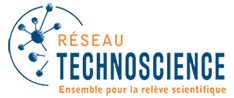 Information sur la personne responsable ( )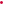 Choix de la conférence ( )Information sur l’institution ( )*** Notez que selon les Innovateurs, les présentations peuvent se faire devant un, deux ou trois groupes maximum. Si vous avez plus de trois groupes, veuillez spécifier plus d’une date ***Haut du formulaireBas du formulaireCopyright © 2013 - cdls.qc.ca Nom de l’institution : Adresse : Nom du demandeur : Ville : Courriel : Code postal : Téléphone 1:À quel momentvous joindre :avant-midi  ☐après-midi  ☐          soirée   ☐ Téléphone 2 : Télécopieur :Choix de la région :Atelier (premier choix) :Conférencier (ère) :Atelier (2e choix) :Conférencier (ère) :Atelier (3e choix) :Conférencier (ère) :Atelier (4e choix) :Conférencier (ère) : Type d’institution : Langue : Niveau: Nombre de groupes : Nombre d’élèves approximatif par groupe: Profil : Dans quel cadre s’inscrira cette activité?   Période souhaitée pour l’activité?    (dates et/ou mois) : Période à éviter pour l’activité?    (dates et/ou mois) : Si aucun de ces innovateurs n’étaient     disponibles pour ces ateliers, désireriez-vous obtenir des suggestions de conférences? 